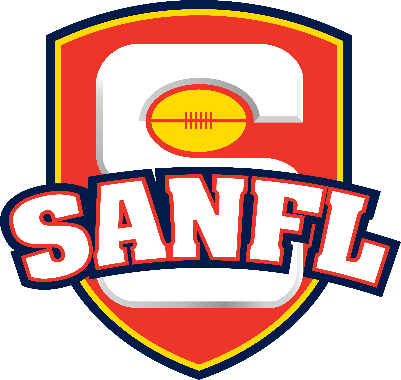 Position TitleCommunity Programs  Female EngagementAward LevelClerical and administrative grade 6Review DateKEY OBJECTIVESKEY RESPONSIBILITIESKEY RESPONSIBILITIESKEY RESPONSIBILITIESResponsibilityObjectivePerformance Measuremplement promotional strategies that increase the awareness opportunities across multiple platforms  ParticipationGrowth in participant numbers as determined by annual target setting processAdministrationMaintain accurate records and documentation of all female Maintain reporting documents to assist with AFL Census compilationREQUIRED BACKGROUNDQualifications Drivers LicenceWorking with Children Clearance Essential CriteriaAn empathy and understanding of Australian football at various levelspeople management and leadership skillsDesirable CriteriaExperience in working with children in a school and/or sporting environmentCoaching and/or teaching experienceSkills and KnowledgeStrong administration and planning skillsExperience in Microsoft Office programs 